ПОСТАНОВЛЕНИЕот « _19_» __06__ 2019 г. №_329__а. ХакуринохабльВ целях осуществления контроля за деятельностью опекунов и попечителей в части соблюдения ими законных интересов опекаемых, обеспечения надлежащих условий жизни лицам, находящимся под опекой, а также обеспечения сохранности их имущества, в соответствии с ч.3 статьи 34  Гражданского кодекса Российской Федерации,  ст. 24 Закона РФ «Об опеке и попечительстве» от 24.04.2008 г. № 48-ФЗ, постановлением Правительства РФ от 17.11.2010 года   № 927 «Об отдельных вопросах осуществления опеки и попечительства в отношении совершеннолетних недееспособных или не полностью дееспособных граждан», глава администрации МО «Шовгеновский район» ПОСТАНОВИЛ:    		1.Утвердить график  проверок за осуществлением опекунами своих      обязанностей на 2-ое полугодие 2019 года (приложение).    		2.Ведущему специалисту по опеке и попечительству М.М. Ардановой  осуществлять выездные проверки строго в соответствии с графиком.    		3.Контороль за исполнением настоящего постановления возложить на первого заместителя главы администрации А.И. Шемаджукова.               4.Настоящее постановление вступает в силу с момента его подписания.Глава администрации МО «Шовгеновский район»                                                                      Р.Р. Аутлев                                                                                                                       Приложение                                                                                                                       к постановлению главы администрации                                                                                                                       МО «Шовгеновский район»                                                                                                                      № _____от _________________ 2019 г.ГРАФИК ПЛАНОВЫХ ПРОВЕРОК НА  2-ое полугодие 2019 г.    РЕСПУБЛИКА АДЫГЕЯАдминистрация муниципального образования«Шовгеновский район»385440, а. Хакуринохабль, ул. Шовгенова, 9АДЫГЭ РЕСПУБЛИКМуниципальнэ образованиеу«Шэуджэн район»иадминистрацие385440, къ. Хьакурынэхьабл,ур. Шэуджэным ыцI, 9№Ф.И.О., дата рождения и место проживания недееспособногоФ.И.О., дата рождения и место проживания опекунаСроки проверок  1.Пшизов Расул Рамазанович, 11.01.1983г.р., а.Пшизов, ул.Школьная, 42Пшизова Саудет Индрисовна, 22.01.1956 г.р.,а.Пшизов, ул.Школьная, 4210.07.2019г.2.Анзорокова Сусанна Исмаиловна21.02.1990 г.р.а.Хакуринохабль, ул.Кулибина, 6Гишева Асият Хазретовна 28.11.1959 г.р.а.Хакуринох., ул.Фурманова, 3305.09.2019 г.3.Кузнецов Антон Витальевич28.07.1969 г.р.а.Хакуринохабль,ул. Краснооктябрьская, 78, к.бКаспарова Наталья Александровна 05.08.1976 г.р.а.Хакуринохабль, ул.Краснооктябрьская, 78, к. б09.09.2019 г.4.Хабиев Анзаур Муратович, 18.04.1996 г.р.а.Хатажукай, ул.Новоселов, д.2Хабиева Фатима Зауровна, 13.09.1976 г.р.а.Хатажукай, ул.Новоселов, д.211.09.2019г.5.Храбрых Андрей Петрович, 01.10.1984 г.р.п.Зарево, ул.Молодежная,1. кв 2.Комиссарова Наталья Петровна, 16.11.1986 г.р.п.Зарево, ул.Молодежная, 1. кв 2.28.09.2019г.6.Гусакова Ольга Анатольевна, 06.05.1976 г.р.х.Чернышев, ул.Заречная, 3, кв.1.Гусакова Любовь Ивановна, 15.01.1950 г.р.х.Чернышев, ул.Заречная, 3, кв.1.29.09.2019г.7.Аутлев Тимур Азаматович, 31.08.1991 г.р.а.Хакуринохабль, ул.Горбатко, 13Аутлева Нурет Аминовна, 16.11.1971 г.р.а.Хакуринохабль, ул.Горбатко, 1309.10.2019г.8.Иванченко Владимир Дмитриевич, 14.03.1963 г.р.х.Лейбо-Абазов, ул.Южная, 34Иванченко Валентина Дмитриевна, 27.08.1956 г.р.х.Лейбо-Абазов, ул.Южная, 3420.11.2019г.9.Боджоков Аслан Хусейнович, 17.08.1990 г.р.а.Мамхег, ул.Инкубаторная, 9Боджокова Джаннет Казбековна, 27.07.1972 г.р.а.Мамхег, ул.Инкубаторная,901.12.2019г.10.Делега Евгений Александрович, 16.03.1974 г.р. п.Зарево, ул.Пролетарская, д.16, кв.1.Зарубина Наталия Анатольевна, 02.09.1966 г.р. п.Зарево, ул.Пролетарская, д.16, кв.1.07.12.2019г.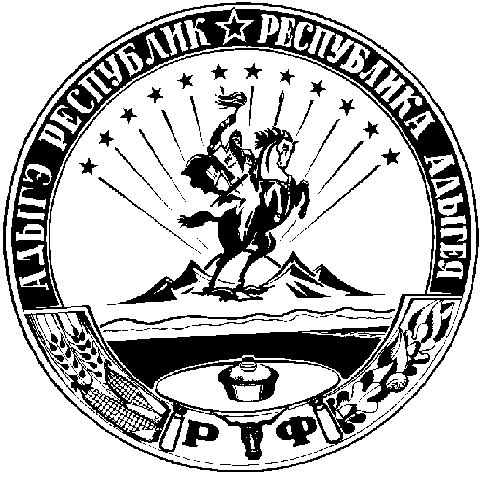 